МИНИСТЕРСТВО НАУКИ И ВЫСШЕГО ОБРАЗОВАНИЯ РОССИЙСКОЙ ФЕДЕРАЦИИфедеральное государственное автономное образовательное учреждение высшего образования«Санкт-Петербургский государственный университет
аэрокосмического приборостроения»УТВЕРЖДАЮ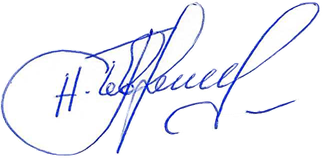 Руководитель направления 11.03.01канд. техн. наук, доц.____________	 Н. В. Поваренкин(подпись)	 (инициалы, фамилия)31. 08. 2021 г.ОБЩАЯ ХАРАКТЕРИСТИКА образовательной программы высшего образованияУкрупненная группа подготовки: 11.00.00 Электроника, радиотехника и системы связиУровень высшего образования: бакалавриатНаправление подготовки: 11.03.01 РадиотехникаНаправленность (профиль): Радиотехнические средства передачи, приема и обработки сигналовФорма обучения: очнаяСанкт-Петербург 20191 ОБЩИЕ ПОЛОЖЕНИЯОбщие сведения об образовательной программе (ОП)Образовательная программа по направлению 11.03.01 «Радиотехника» направленности «Радиотехнические средства передачи, приема и обработки сигналов» разработана в соответствии с Федеральным государственным образовательным стандартом высшего образования по направлению подготовки 11.03.01 Радиотехника (зарегистрирован Минюстом России 12.10.2017, регистрационный №48534), а также государственными нормативными актами и локальными актами ГУАП.Образовательная программа разработана с учетом: профессиональных стандартов, соответствующих профессиональной деятельности выпускников, перечень которых приведен в Приложении 1.Выпускнику, освоившему образовательную программу, присваивается квалификация: «бакалавр».Обучение по образовательной программе осуществляется в очной форме. Срок обучения по очной форме - 4 года.Объем образовательной программы – 240 зачетных единиц. Язык, на котором осуществляется образовательная деятельность: русский.Цель образовательной программыЦелью образовательной программы является формирование у выпускника:универсальных и общепрофессиональных компетенций в соответствии с ФГОС ВО;профессиональных компетенций, установленных ГУАП, на основе профессиональных стандартов, соответствующих профессиональной деятельности выпускников, а также на основе анализа требований к профессиональным компетенциям, предъявляемых к выпускникам на рынке труда, обобщения отечественного и зарубежного опыта, проведения консультаций с ведущими работодателями, объединениями работодателей отрасли, в которой востребованы выпускники, приведенных в разделе 2 настоящего документа.Структура образовательной программыСтруктура образовательной программы включает следующие блоки: Блок 1 "Дисциплины (модули)"; Блок 2 "Практика"; Блок 3 "Государственная итоговая аттестация".В рамках образовательной программы выделяется обязательная часть, установленная ФГОС ВО, и часть, формируемая участниками образовательных отношений.Объем обязательной части, без учета объема государственной итоговой аттестации, составляет не менее 30 процентов общего объема образовательной программы.2 ХАРАКТЕРИСТИКА ПРОФЕССИОНАЛЬНОЙ ДЕЯТЕЛЬНОСТИ ВЫПУСКНИКОВ2.1 Общее описание профессиональной деятельности выпускниковОбласти профессиональной деятельности и сферы профессиональной деятельности, в которых выпускники, освоившие программу, могут осуществлять профессиональную деятельность:25 Ракетно-космическая промышленность (в сфере проектирования, разработки, монтажа и эксплуатации систем и средств ракетно-космической промышленности);06 Связь, информационные и коммуникационные технологии.Выпускники, освоившие образовательную программу, готовы решать задачи профессиональной деятельности следующих типов:- научно-исследовательский;- проектный.2.2 Перечень основных задач и объектов (или областей знаний) профессиональной деятельности (ПД) выпускников3 Планируемые результаты освоения ОП3.1 Универсальные компетенции выпускников и индикаторы их достижения (УК)3.2 Общепрофессиональные компетенции выпускников и индикаторы их достижения (ОПК)3.3 Профессиональные компетенции (ПК) выпускников и индикаторы их достижения на основе профессиональных стандартов (ПС) (обобщенных трудовых функций (ОТФ)/трудовых функций (ТФ), анализа опыта и пр.:4 ХАРАКТЕРИСТИКА РЕСУРСНОГО ОБЕСПЕЧЕНИЯ образовательной программы4.1 Общесистемное обеспечение реализации образовательной программы4.1.1 ГУАП располагает на праве собственности или ином законном основании материально-техническим обеспечением образовательной деятельности (помещениями и оборудованием) для реализации образовательной программы в соответствии с учебным планом. Материально-техническое обеспечения, в том числе специализированное оборудование и лаборатории, указанные во ФГОС (при наличии), указывается в рабочих программах дисциплин (модулей), программах практик и программе ГИА.4.1.2. Каждый обучающийся в течение всего периода обучения обеспечивается индивидуальным неограниченным доступом к электронной информационно-образовательной среде «pro.guap.ru» (далее - ЭОС ГУАП) из любой точки, в которой имеется доступ к информационно-телекоммуникационной сети "Интернет" (далее - сеть "Интернет"), как на территории ГУАП, так и вне ее. 4.1.3. При реализации образовательной программы возможно применение электронного обучения и/или дистанционных образовательных технологий.4.1.4. Реализация ОП в сетевой форме не предусмотрена.4.2 Материально-техническое и учебно-методическое обеспечение ОП4.2.1. Помещения представляют собой учебные аудитории для проведения учебных занятий, предусмотренных ОП, оснащенные оборудованием и техническими средствами обучения, перечень и состав которых определяется в рабочих программах дисциплин (модулей), программах практик. Допускается замена оборудования его виртуальными аналогами.Перечень помещений для самостоятельной работы обучающихся, оснащенных компьютерной техникой с возможностью подключения к сети "Интернет" и обеспечением доступа в ЭОС ГУАП, указывается в рабочих программах дисциплин (модулей). 4.2.2. ГУАП обеспечен необходимым комплектом лицензионного и свободно распространяемого программного обеспечения, в том числе отечественного производства (состав определяется в рабочих программах дисциплин (модулей) и подлежит обновлению при необходимости). 4.2.3. При использовании в образовательном процессе печатных изданий библиотечный фонд укомплектован печатными изданиями из расчета не менее 0,25 экземпляра каждого из изданий, указанных в рабочих программах дисциплин (модулей), практик, на одного обучающегося из числа лиц, одновременно осваивающих соответствующую дисциплину (модуль), проходящих соответствующую практику. 4.2.4. Обучающимся обеспечен доступ (удаленный доступ), в том числе в случае применения электронного обучения, дистанционных образовательных технологий, к современным профессиональным базам данных и информационным справочным системам, в том числе электронно-библиотечным системам, состав которых определяется в рабочих программах дисциплин (модулей) и подлежит обновлению (при необходимости). 4.3 Кадровое обеспечение реализации ОП4.3.1. Реализация ОП обеспечивается научно-педагогическими работниками ГУАП (НПР ГУАП), а также лицами, привлекаемыми ГУАП к реализации ОП на иных условиях. 4.3.2. Квалификация научно-педагогических работников отвечает квалификационным требованиям, указанным в квалификационных справочниках и (или) профессиональных стандартах (при наличии). 4.3.2. Не менее 70 процентов численности научно-педагогических работников, участвующих в реализации ОП, и лиц, привлекаемых к реализации ОП на иных условиях (исходя из количества замещаемых ставок, приведенного к целочисленным значениям), ведут научную, учебно-методическую и (или) практическую работу, соответствующую профилю преподаваемой дисциплины (модуля). 4.3.3. Не менее 10 процентов численности научно-педагогических работников ГУАП, участвующих в реализации ОП, и лиц, привлекаемых ГУАП к реализации ОП на иных условиях (исходя из количества замещаемых ставок, приведенного к целочисленным значениям), является руководителями и (или) работниками иных организаций, осуществляющими трудовую деятельность в профессиональной сфере, соответствующей профессиональной деятельности, к которой готовятся выпускники (иметь стаж работы в данной профессиональной сфере не менее 3 лет). 4.3.4. Не менее 50 процентов численности научно-педагогических работников и лиц, привлекаемых к образовательной деятельности на иных условиях (исходя из количества замещаемых ставок, приведенного к целочисленным значениям), имеют ученую степень (в том числе ученую степень, полученную в иностранном государстве и признаваемую в Российской Федерации) и (или) ученое звание (в том числе ученое звание, полученное в иностранном государстве и признаваемое в Российской Федерации)4.4 Оценка качества подготовки обучающихся по ОПОценка качества освоения образовательной программы включает текущий контроль успеваемости, промежуточную аттестацию обучающихся и государственную итоговую аттестацию выпускников. Конкретные формы промежуточной аттестации обучающихся определяются учебным планом.Ответственный за ОП ВОдоц, канд. техн. наук	______________		Н. В. Поваренкин(должность, уч. степень)	(подпись)	 (ФИО)Приложение 1Перечень профессиональных стандартов, соответствующих профессиональной деятельности выпускниковОбласть ПД 
(по Реестру Минтруда)Типы задач ПДЗадачи ПДОбъекты ПД (или области знания)25 Ракетно-космическая промышленностьнаучно-исследовательскийАнализ научно-технической информации, отечественного и зарубежного опыта по тематике исследования;Моделирование объектов и процессов, в том числе с использованием стандартных пакетов прикладных программ;Участие в планировании и проведении экспериментов по заданной методике, обработка результатов с применением современных информационных технологий и технических средств;Составление обзоров и отчетов по результатам проводимых исследований;Организация защиты объектов интеллектуальной собственности и результатов исследований и разработок;Модели, узлы, блоки радиотехнических устройств и систем25 Ракетно-космическая промышленностьпроектныйПроведение предварительного технико-экономического обоснования проектов радиотехнических устройств и систем; Сбор и анализ исходных данных для расчета и проектирования деталей, узлов и устройств радиотехнических систем;Расчет и проектирование деталей, узлов и устройств радиотехнических систем в соответствии с техническим заданием с использованием средств автоматизации проектирования; Разработка проектной и технической документации, оформление законченных проектно-конструкторских работ; Контроль соответствия разрабатываемых проектов и технической документации стандартам, техническим условиям и другим нормативным документамДетали, узлы и устройства радиотехнических систем06 Связь, информационные и коммуникационные технологиипроектныйразработка структурных и функциональных схем радиоэлектронных систем и комплексов и принципиальных схем устройств с использованием средств компьютерного проектирования, проведением проектных расчетов и технико-экономическим обоснованием принимаемых решений;выбор оптимальных проектных решений на всех этапах проектного процесса от технического задания до производства изделий, отвечающих целям функционирования, технологии производства и обеспечения характеристик объекта, определяющих его качество;участие в наладке, испытаниях и сдаче в эксплуатацию опытных образцов радиоэлектронных устройств и системМодели, узлы, блоки радиотехнических устройств и системКатегория (группа) УККод и наименование УККод и наименование индикатора достижения УКСистемное и критическое мышлениеУК-1. Способен осуществлять поиск, критический анализ и синтез информации, применять системный подход для решения поставленных задачУК-1.З.1. Знать: методики сбора и обработки информации; актуальные российские и зарубежные источники информации в сфере профессиональной деятельности; метод системного анализа.УК-1.У.1. Уметь: применять методики поиска, сбора и обработки информации; осуществлять критический анализ и синтез информации, полученной из разных источников; применять системный подход для решения поставленных задач.УК-1.В.1. Владеть: методами поиска, сбора и обработки, критического анализа и синтеза информации; методикой системного подхода для решения поставленных задачРазработка и реализация проектовУК-2. Способен определять круг задач в рамках поставленной цели и выбирать оптимальные способы их решения, исходя из действующих правовых норм, имеющихся ресурсов и ограниченийУК-2.З.1. Знать: виды ресурсов и ограничений для решения профессиональных задач; основные методы оценки разных способов решения задач; действующее законодательство и правовые нормы, регулирующие профессиональную деятельностьУК-2.У.1. Уметь: проводить анализ поставленной цели и формулировать задачи, которые необходимо решить для ее достижения; анализировать альтернативные варианты для достижения намеченных результатов; использовать нормативно-правовую документацию в сфере профессиональной деятельностиУК-2.В.1. Владеть: методиками разработки цели и задач проекта; методами оценки потребности в ресурсах, продолжительности и стоимости проекта; навыками работы с нормативно-правовой документациейКомандная работа и лидерствоУК-3. Способен осуществлять социальное взаимодействие и реализовывать свою роль в командеУК-3.У.1. Уметь: устанавливать и поддерживать контакты, обеспечивающие успешную работу в коллективе; применять основные методы и нормы социального взаимодействия для реализации своей роли и взаимодействия внутри командыУК-3.З.1. Знать: основные приемы и нормы социального взаимодействия; основные понятия и методы конфликтологии, технологии межличностной и групповой коммуникации в деловом взаимодействииУК-3.В.1 Владеть: простейшими методами и приемами социального взаимодействия и работы в командеКоммуникацияУК-4. Способен осуществлять деловую коммуникацию в устной и письменной формах на государственном языке Российской Федерации и иностранном(ых) языке(ах)УК-4.З.1. Знать: принципы построения устного и письменного высказывания на русском и иностранном языках; правила и закономерности деловой устной и письменной коммуникацииУК-4.У.2. Уметь: применять на практике деловую коммуникацию в устной и письменной формах, методы и навыки делового общения на русском и иностранном языкахУК-4.В.1. Владеть: навыками чтения и перевода текстов на иностранном языке в профессиональном общении; навыками деловых коммуникаций в устной и письменной форме на русском и иностранном языках; методикой составления суждения в межличностном деловом общении на русском и иностранном языкахМежкультурное взаимодействиеУК-5. Способен воспринимать межкультурное разнообразие общества в социально-историческом, этическом и философском контекстахУК-5.З.1. Знать: закономерности и особенности социально-исторического развития различных культур в этическом и философском контекстеУК-5.У.1. Уметь: понимать и воспринимать разнообразие общества в социально-историческом, этическом и философском контекстахУК-5.В.1. Владеть: простейшими методами адекватного восприятия межкультурного разнообразия общества в социально-историческом, этическом и философском контекстах; навыками общения в мире культурного многообразия с использованием этических норм поведенияСамоорганизация и саморазвитие (в том числе здоровье-сбережение)УК-6. Способен управлять своим временем, выстраивать и реализовывать траекторию саморазвития на основе принципов образования в течение всей жизниУК-6.З.1. Знать: основные приемы эффективного управления собственным временем; основные методики самоконтроля, саморазвития и самообразования на протяжении всей жизниУК-6.У.1. Уметь: эффективно планировать и контролировать собственное время; использовать методы саморегуляции, саморазвития и самообученияУК-6.В.1. Владеть: методами управления собственным временем; технологиями приобретения, использования и обновления социокультурных и профессиональных знаний, умений и навыков; методиками саморазвития и самообразования в течение всей жизниСамоорганизация и саморазвитие (в том числе здоровье-сбережение)УК-7. Способен поддерживать должный уровень физической подготовленности для обеспечения полноценной социальной и профессиональной деятельностиУК-7.З.1. Знать: виды физических упражнений; роль и значение физической культуры в жизни человека и общества; научно-практические основы физической культуры, профилактики вредных привычек и здорового образа и стиля жизниУК-7.У.1. Уметь: применять на практике разнообразные средства физической культуры, спорта и туризма для сохранения и укрепления здоровья и психофизической подготовки;- использовать средства и методы физического воспитания для профессионально-личностного развития, физического самосовершенствования, формирования здорового образа и стиля жизниУК-7.В.3. Владеть: средствами и методами укрепления индивидуального здоровья для обеспечения полноценной социальной и профессиональной деятельностиБезопасность жизнедеятельностиУК-8. Способен создавать и поддерживать в повседневной жизни и в профессиональной деятельности безопасные условия жизнедеятельности для сохранения природной среды, обеспечения устойчивого развития общества, в том числе при угрозе и возникновении чрезвычайных ситуаций и военных конфликтовУК-8.З.1. Знать: классификацию и источники чрезвычайных ситуаций природного и техногенного происхождения; причины, признаки и последствия опасностей, способы защиты от чрезвычайных ситуаций; принципы организации безопасности труда на предприятии, технические средства защиты людей в условиях чрезвычайной ситуацииУК-8.У.1. Уметь: поддерживать безопасные условия жизнедеятельности; выявлять признаки, причины и условия возникновения чрезвычайных ситуаций; оценивать вероятность возникновения потенциальной опасности и принимать меры по ее предупреждениюУК-8.В.1. Владеть: методами прогнозирования возникновения опасных или чрезвычайных ситуаций; навыками по применению основных методов защиты в условиях чрезвычайных ситуацийЭкономическая культура, в том числе финансовая грамотностьУК-9. Способен принимать обоснованные экономические решения в различных областях жизнедеятельностиУК-9.З.1. Знать основы экономической теории, необходимые для решения профессиональных задачУК-9.У.1. Уметь обосновывать принятие экономических решений, использовать методы экономического планирования для достижения поставленных целейУК-9.В.1. Владеть навыками принятия обоснованных экономических решений в различных областях жизнедеятельностиГражданская позицияУК-10. Способен формировать нетерпимое отношение к коррупционному поведениюУК-10.З.1. Знать действующие правовые нормы, обеспечивающие борьбу с коррупцией в различных областях жизнедеятельности; способы профилактики коррупции и формирования нетерпимого отношения к нейУК-10.У.1. Уметь определять свою гражданскую позицию и нетерпимое отношение к коррупционному поведениюУК-10.В.1. Владеть навыками противодействия различным формам коррупционного поведенияКод и наименованиеОПККод и наименование индикатора достиженияОПКОПК-1. Способен использовать положения, законы и методы естественных наук и математики для решения задач инженерной деятельностиОПК-1.1. Знать: фундаментальные законы природы и основные физические и математические законыОПК-1.2. Уметь: применять физические законы и математические методы для решения задач теоретического и прикладного характераОПК-1.3. Владеть: навыками использования знаний физики и математики при решении практических задачОПК-2. Способен самостоятельно проводить экспериментальные исследования и использовать основные приемы обработки и представления полученных данныхОПК-2.1. Знать: основные методы и средства проведения экспериментальных исследований, системы стандартизации и сертификацииОПК-2.2. Уметь: формулировать в рамках поставленной цели проекта совокупность взаимосвязанных задач, обеспечивающих ее достижение; оценивать достоинства и недостатки возможных вариантов решения задачи; определять ожидаемые результаты решения выделенных задач; выбирать способы и средства измерений и проводить экспериментальные исследованияОПК-2.3. Владеть: способами обработки и представления полученных данных и оценки погрешности результатов измеренийОПК-3. Способен применять методы поиска, хранения, обработки, анализа и представления в требуемом формате информации из различных источников и баз данных, соблюдая при этом основные требования информационной безопасностиОПК-3.1. Знать: современные принципы поиска, хранения, обработки, анализа и представления в требуемом формате информацииОПК-3.2. Знать: вероятные угрозы и уровни развития технологий защиты информацииОПК-3.3. Знать: основы обеспечения информационной безопасностиОПК-3.4. Уметь: решать задачи обработки данных с помощью современных средств автоматизацииОПК-3.5. Уметь: применять на практике ключевые методы сбора и обработки информации из различных источников, в том числе из телекоммуникационной сети ИнтернетОПК-3.6. Владеть: навыками обеспечения информационной безопасности; информационно-коммуникационными технологиями поиска необходимой информацииОПК-4. Способен понимать принципы работы современных информационных технологий и использовать их для решения задач профессиональной деятельностиОПК-4.З.1. Знать базовые информационные процессы, их характеристики и моделиОПК-4.З.2. Знать принципы построения информационных сетейОПК-4.У.1. Уметь использовать современные информационные технологии для решения задач профессиональной деятельностиОПК-4.В.1. Владеть навыками работы с системами управления базами данныхОПК-5. Способен разрабатывать алгоритмы и компьютерные программы, пригодные для практического примененияОПК-5.З.1. Знать основы алгоритмизации инженерных задач и базовые алгоритмы обработки данныхОПК-5.У.1. Уметь разрабатывать алгоритмы цифровой обработки сигналов и данных для решения практических задачОПК-5.В.1. Владеть навыками разработки компьютерных программ на языках программирования высокого уровняЗадача ПДОбъект или область знанияКод и наименование ПККод и наименование индикатора достижения ПКОснование (ПС(ТФ/ОТФ), анализ опыта)Тип задач профессиональной деятельности: научно-исследовательскийТип задач профессиональной деятельности: научно-исследовательскийТип задач профессиональной деятельности: научно-исследовательскийТип задач профессиональной деятельности: научно-исследовательскийТип задач профессиональной деятельности: научно-исследовательскийАнализ научно-технической информации, отечественного и зарубежного опыта по тематике исследования;Моделирование объектов и процессов, в том числе с использованием стандартных пакетов прикладных программ;Модели, узлы, блоки радиотехнических устройств и системПК-1. Способен выполнять математическое моделирование объектов и процессов по типовым методикам, в том числе с использованием стандартных пакетов прикладных программПК-1.1. Знать: методы и программные средства моделирования аппаратной частиПК-1.2. Уметь: строить физические и математические модели моделей, узлов, блоков радиотехнических устройств и системПК-1.3. Владеть: навыками компьютерного моделирования25.036 В/01.6 Участие в планировании и проведении экспериментов по заданной методике, обработка результатов с применением современных информационных технологий и технических средств; Составление обзоров и отчетов по результатам проводимых исследований; Организация защиты объектов интеллектуальной собственности и результатов исследований и разработок;Модели, узлы, блоки радиотехнических устройств и системПК-2. Способен реализовывать программы экспериментальных исследований, включая выбор технических средств и обработку результатов ПК-2.1. Знать: методики проведения исследований параметров и характеристик узлов, блоков радиотехнических устройств и систем; ПК-2.2. Уметь: проводить исследования характеристик радиотехнических устройств и системПК-2.3. Владеть: методами обработки результатов эксперимента25.036 В/01.6 Тип задач профессиональной деятельности: проектныйТип задач профессиональной деятельности: проектныйТип задач профессиональной деятельности: проектныйТип задач профессиональной деятельности: проектныйТип задач профессиональной деятельности: проектныйПроведение предварительного технико-экономического обоснования проектов радиотехнических устройств и систем; Сбор и анализ исходных данных для расчета и проектирования деталей, узлов и устройств радиотехнических систем/Детали, узлы и устройства радиотехнических системПК-3. Способен осуществлять сбор и анализ исходных данных для расчета и проектирования деталей, узлов и устройств радиотехнических системПК-3.1. Знать: основные технические характеристики радиотехнических системПК-3.2. Уметь: осуществлять сбор и анализ исходных данных для расчета и проектирования деталей, узлов и устройств радиотехнических системПК-3.3. Владеть: навыками обоснования и инженерного расчета основных технических характеристик деталей, узлов и устройств радиотехнических систем25.036 В/02.6 Расчет и проектирование деталей, узлов и устройств радиотехнических систем в соответствии с техническим заданием с использованием средств автоматизации проектирования; Разработка проектной и технической документации, оформление законченных проектно-конструкторских работ; Контроль соответствия разрабатываемых проектов и технической документации стандартам, техническим условиям и другим нормативным документамДетали, узлы и устройства радиотехнических системПК-4. Способен выполнять расчет и проектирование деталей, узлов и устройств радиотехнических систем в соответствии с техническим заданием с использованием средств автоматизации проектированияПК-4.1. Знать: принципы конструирования отдельных деталей, узлов и устройств  радиотехнических систем; порядок предоставления разрабатываемых проектов и технической документации на нормоконтрольПК-4.2. Уметь: выполнять расчет и проектирование деталей, узлов и устройств радиотехнических систем; использовать нормативные правовые акты, справочные материалы для корректного проектирования деталей, узлов и устройств радиотехнических системПК-4.3. Владеть: навыками подготовки структурных и функциональных схем радиоэлектронных устройств и систем в соответствии с требованиями технического задания;современными средствами автоматической подготовки проектной и конструкторской документации согласно стандартам серии ЕСКД и СПДС25.036 В/02.6 Разработка проектной и технической документации, оформление законченных проектно-конструкторских работМодели, узлы, блоки радиотехнических устройств и системПК-5. Радиотехника 5G и последующих поколенийПК-5.З.1. знать принципы организации архитектуры сетей 5G п последующих поколений, конструктивные особенности отдельных элементов, узлов и устройств радиотехнических систем, работающих с сигналами стандартов 5G и последующих поколений; порядок разработки радиотехнических устройств, работающих с широкополосными сигналами и принципы их построенияПК-5.У.1. уметь выполнять расчет и проектирование деталей, узлов и устройств радиотехнических систем, работающих в стандарте 5G; использовать нормативные правовые акты определяющие введение обновлений, справочные материалы для корректного проектирования деталей, узлов и устройств радиотехнических системПК-5.В.1. владеть навыками подготовки структурных и функциональных схем радиоэлектронных устройств и систем, работающих в стандарте 5G и последующих поколений; работы с современными стандартными средствами измерений и автоматизации процессов измерений06.005С/02.6Разработка проектной и технической документации, оформление законченных проектно-конструкторских работМодели, узлы, блоки радиотехнических устройств и системПК-6. Готовность использовать знание основных методов искусственного интеллекта в процессе разработки и оптимизации технических решенийПК-6.З.1. знать основные виды задач и их классификацию, решение которых возможно и целесообразно с использованием методов искусственного интеллектаПК-6.З.2. знать основные методы искусственного интеллекта, применяемые для решения неструктурированных и слабоструктурированных задач на основе мягких вычисленийПК-6.З.3. знать принципы построения моделей на базе искусственных нейронных сетей, генетических алгоритмов, нечеткой логики и нечетких множествПК-6.З.4. знать методы искусственного интеллекта, основанные на гибридных принципах лабиринтного и мультиагентного моделированияПК-6.У.1. уметь разрабатывать простейшие математические и информационные модели функционирования радиотехнических систем, комплексов и входящих в их состав электронных устройств с использованием методов искусственного интеллектаПК-6.В.1. владеть навыками анализа и оптимизации проектно-конструкторских решений при создании радиотехнических систем с использованием методов искусственного интеллекта06.005В/02.7,06.047С/01.6N п/пКод ПСНаименование области профессиональной деятельности.Наименование профессионального стандарта25 Ракетно-космическая промышленность25 Ракетно-космическая промышленность25 Ракетно-космическая промышленность1.25.036Профессиональный стандарт "Специалист по электронике бортовых комплексов управления", утвержденный приказом Министерства труда и социальной защиты Российской Федерации от 3 декабря 2015 г. N 979н (зарегистрирован Министерством юстиции Российской Федерации 31 декабря 2015 г., регистрационный N 40471)06 Связь, информационные и коммуникационные технологии06 Связь, информационные и коммуникационные технологии06 Связь, информационные и коммуникационные технологии206.005Профессиональный стандарт "Специалист по эксплуатации радиоэлектронных средств (инженер-электроник)", утвержденный приказом Министерства труда и социальной защиты Российской Федерации от 31 июля 2019 г. N 540н (зарегистрирован Министерством юстиции Российской Федерации 28 августа 2019 г., регистрационный N 55756).306.047Профессиональный стандарт "Специалист в области радиоприемных устройств", утвержденный приказом Министерства труда и социальной защиты Российской Федерации от 31 августа 2021 г. N 601н (зарегистрирован Министерством юстиции Российской Федерации 01 октября 2021 г., регистрационный N 65225)